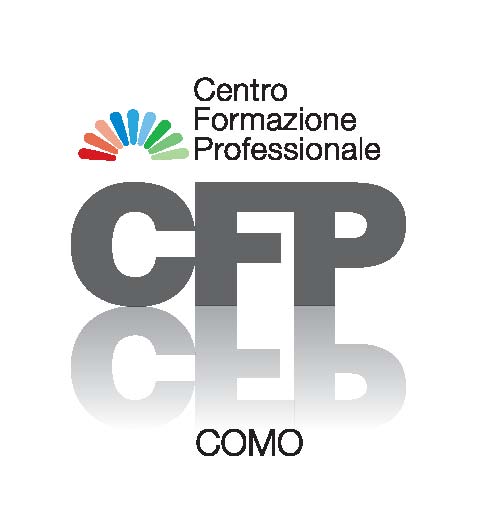 L’Amministratore Unico dell’Agenzia per la Formazione, l’Orientamento e il Lavoro della Provincia di Como (di seguito Agenzia o AFOL Como) richiamato il Regolamento interno relativo al funzionamento dell’Azienda/Agenzia, in particolare l’Allegato 1 al titolo VI Personale Art. 11 Dotazione organica – Risorse umane approvato in data 21 luglio 2014 e pubblicato sul sito web istituzionaleRENDE NOTOche è indetta la “Raccolta di manifestazioni di interesse a collaborare con l’Agenzia” per le diverse attività formative/servizi da realizzare  presso il C.F.P. sito in Como – Monteolimpino, via Bellinzona 88. L’Avviso è finalizzato alla costituzione dell’”Elenco dei candidati ammessi a collaborare con l’Agenzia per l’Anno Formativo 2016/2017” e non conferisce, ai soggetti inseriti, diritto di contrarre una qualsivoglia prestazione professionale e/o di collaborazione e, in ogni caso, non conferisce diritto ad un qualsivoglia contratto di lavoro subordinato.REQUISITI GENERALI I candidati alla data della presentazione della domanda devono possedere i seguenti requisiti generali: Cittadinanza italiana o dei Paesi dell’Unione Europea, secondo quanto previsto dall’art. 38 del D.Lgs. 165/01 e successive modifiche. Per i cittadini degli Stati membri dell’Unione Europea è richiesto il godimento dei diritti civili e politici dello Stato di appartenenza e adeguata conoscenza della lingua italiana (D.P.C.M. n. 174 del 07/02/1994). Età non inferiore agli anni 18.Godimento dei diritti civili e politici. Non può partecipare alla selezione chi sia escluso dall’elettorato attivo e chi sia stato destituito o dispensato dall’impiego presso una Pubblica Amministrazione per persistente insufficiente rendimento, ovvero sia stato dichiarato decaduto da un impiego pubblico.Non aver riportato condanne penali e/o non riportare procedimenti penali pendenti per reati contro la Pubblica Amministrazione.Idoneità fisica allo svolgimento delle mansioni relative alle funzioni richieste. L’Agenzia potrà sottoporre a visita medica di controllo i neoassunti/incaricati in base alla normativa vigente. Requisiti previsti  dal D.D.G. n. 10187 del 13 /11/ 2012 “Approvazione dei requisiti e delle modalità operative per la richiesta di iscrizione all’albo regionale degli accreditati per i servizi di istruzione e formazione professionale  Sezione A in attuazione della D.G.R. n. IX 2412 del 26/10/2011” .Non avere in corso/attivato alcun procedimento civile o penale di causa nei confronti di AFOL Como o della Provincia di Como.REQUISITI SPECIFICI I requisiti specifici per le varie funzioni sono precisati nell’Allegato “Aree funzionali/Figure Professionali e/o discipline di insegnamento” – nel rispetto della normativa regionale vigente in tema di accreditamento delle strutture formative (D.D.G. n. 5808 del 08/06/2010) “Approvazione dei requisiti e delle modalità operative per la richiesta di iscrizione all’Albo regionale degli operatori pubblici e privati per i servizi di Istruzione e Formazione Professionale e per i Servizi al Lavoro” in attuazione della D.G.R. n. VIII/10882 del 23/12/2009, del D.G.R. n. 2412 del 26/10/2011  “Procedure e requisiti per l’Accreditamento degli operatori pubblici e privati per erogazione dei servizi di istruzione e formazione professionale nonché dei servizi per il lavoro” e del D.D.G. n. 10187 del 13 /11/ 2012 “Approvazione dei requisiti e delle modalità operative per la richiesta di iscrizione all’albo regionale degli accreditati per i servizi di istruzione e formazione professionale  Sezione A in attuazione della D.G.R. n. IX 2412 del 26/10/2011”. PRESENTAZIONE DELLA DOMANDALa domanda di partecipazione, redatta in carta semplice, dovrà essere compilata utilizzando l’Allegato 1 “Domanda di ammissione all’ Elenco dei candidati ammessi a collaborare con l’Agenzia per l’Anno Formativo 2016/2017”, parte integrante del presente Avviso, accompagnata dalla copia fotostatica del documento d’identità in corso di validità, dal codice fiscale e dal Curriculum vitae in formato Europass con foto e debitamente sottoscritto dal candidato, completo di ogni informazione e documentazione che si ritenga utile presentare quali ad esempio:Tipologia e durata del servizio prestato presso Enti Pubblici,  privati e Aziende; Tipologia e durata di corsi di studio particolari, corsi di formazione e/o specializzazione o perfezionamento; Tipologia e durata di attività professionali svolte, che abbiano attinenza con il profilo professionale oggetto della presente valutazione.La firma apposta sui documenti di cui sopra, ai sensi dell’art. 39 del D.P.R. 28/12/2000, n.445, non deve essere autenticata.La “Domanda di ammissione all’Elenco dei candidati ammessi a collaborare con l’Agenzia per l’Anno Formativo 2016/2017”, e il Curriculum vitae in formato Europass devono essere scritti con supporti informatici, debitamente sottoscritti ed indirizzati a:AFOL Como via Bellinzona 88 – 22100 Monteolimpino Comoe pervenire alla Segreteria di AFOL Como con una delle seguenti modalità:consegna a manoinvio a mezzo posta certificata all’indirizzo cfpcomo@startpec.it con l’indicazione: “Domanda di ammissione all’Elenco dei candidati ammessi a collaborare con l’Agenzia per l’Anno Formativo 2016/2017”spedizione a mezzo raccomandata con avviso di ricevimento, specificando sulla busta l’indicazione: “Domanda di ammissione all’Elenco dei candidati ammessi a collaborare con l’Agenzia per l’Anno Formativo 2016/2017”Sarà possibile presentare la domanda a partire dal 04 Luglio 2016 e fino al 30 Giugno 2017.Per una prima valutazione relativa agli incarichi da assegnare per l’avvio dell’Anno Formativo 2016/2017 la domanda dovrà pervenire ad AFOL Como entro le ore 12,00 di mercoledì 20 luglio 2016, indipendentemente dalla data di spedizione, in particolare per le domande spedite a mezzo raccomandata .AFOL Como non si assume la responsabilità per la dispersione di comunicazioni dipendente da inesatta indicazione del recapito da parte del candidato, oppure da mancata o tardiva comunicazione del cambiamento dell’indirizzo indicato nella domanda, né per eventuali disguidi postali o comunque imputabili di fatto a terzi, a caso fortuito o forza maggiore.ESCLUSIONI Costituiscono motivo di esclusione dalla valutazione:mancata sottoscrizione della domanda di partecipazione e del Curriculum Vitaemancata copia fotostatica del documento d’identità in corso di validità e del codice fiscalel’omissione di una sola dichiarazione ai requisiti generali richiesti  presenti nella domandaAi sensi dell’art. 1 della Legge n. 370 del 23/08/1988, la domanda di ammissione e i documenti allegati sono esenti da bollo. DICHIARAZIONE DEI TITOLI (D.P.R. 445/2000 nelle forme vigenti)I titoli di studio, le esperienze nella formazione, le esperienze di lavoro, la partecipazione a corsi d’aggiornamento e a stage/tirocini devono essere dichiarati conformemente al modello allegato, accluso al presente Avviso pubblico. L’Agenzia ha facoltà di acquisire la relativa documentazione al momento dell’incarico e di accertare d’ufficio la veridicità di quanto dichiarato dai candidati. I candidati dovranno indicare tutti gli elementi necessari per consentire la valutazione dei titoli e per l’accertamento delle veridicità delle dichiarazioni rese. I candidati potranno inoltre indicare o allegare ogni altro elemento ritenuto utile a dimostrazione della propria competenza professionale. Qualora dovesse emergere la non veridicità delle dichiarazioni rese, il candidato, anche successivamente all’eventuale incarico assegnato, sarà dichiarato decaduto ed escluso dall’incarico e dall’Elenco, salva la facoltà dell’Agenzia di procedere ai sensi di legge. VALUTAZIONE Con riferimento all’art. 11 del “Regolamento interno relativo al funzionamento dell’Azienda/Agenzia” e all’Allegato al suddetto Regolamento– titolo VI Personale” l’Amministratore Unico nomina apposita Commissione di Valutazione dei candidati che hanno fatto richiesta di collaborare con l’Agenzia, presieduta dal Direttore, al fine di valutare/selezionare le candidature ricevute.La Commissione valuta le domande pervenute sulla base dei titoli di studio, dei dati curriculari e delle esperienze professionali secondo quanto indicato D.Lgs. n. 5808 del 08/06/2010 e successive modifiche (D.D.G. n. 10187 del 13 /11/ 2012 “Approvazione dei requisiti e delle modalità operative per la richiesta di iscrizione all’albo regionale degli accreditati per i servizi di istruzione e formazione professionale  Sezione A in attuazione della D.G.R. n. IX 2412 del 26/10/2011”); i candidati ritenuti ammissibili sono inseriti in una banca dati di collaboratori ed in particolare nell’”Elenco dei candidati ammessi a collaborare con l’Agenzia per l’Anno Formativo 2016/2017”, da utilizzare ai fini della eventuale attivazione di incarichi specifici. La costituzione della banca dati non prevede la predisposizione di graduatorie.  Il Direttore può procedere in modo autonomo alla scelta dei collaboratori iscritti nell’Elenco sopra citato o avvalersi della Commissione per uno specifico colloquio con il candidato iscritto nell’elenco. Il colloquio con la Commissione è finalizzato a una migliore valutazione professionale, motivazionale e tecnica del candidato, al fine di verificarne il potenziale e le capacità, in particolare per i Formatori, a svolgere, coerentemente con il Piano Offerta Formativa (POF), la Carta Servizi e la mission dell’Agenzia, le funzioni previste dall’incarico da assegnare, anche attraverso l’utilizzo delle tecnologie presenti al C.F.P..Il Direttore potrà avvalersi a titolo consuntivo, della collaborazione di personale specializzato nelle diverse competenze tecniche/scientifiche e professionali richieste/previste dalle Aree funzionali, Figure professioni e/o Discipline d’insegnamento al fine di meglio valutare le competenze e/o la professionalità dichiarata dai candidati .Il processo di valutazione, in caso di colloquio, è documentato attraverso la compilazione dell’apposita “Scheda di valutazione colloquio candidati ammessi a collaborare” predisposta e sottoscritta dal Direttore e dai componenti della Commissione, all’interno della quale sono riportati:punti di forzapunti di debolezza/miglioramentovalutazione e decisione finaleESITO DELLA VALUTAZIONE L’esito positivo della valutazione dei titoli, delle esperienze lavorative e dell’eventuale colloquio conoscitivo consiste esclusivamente nell’inserimento del candidato nell’”Elenco dei candidati ammessi a collaborare con l’Agenzia per l’Anno Formativo 2016/2017” e non conferisce, ai soggetti inseriti, diritto di contrarre una qualsivoglia prestazione professionale e/o di collaborazione e, in ogni caso, non conferisce diritto ad un qualsivoglia contratto di lavoro subordinato.. Il suddetto elenco e i relativi aggiornamenti saranno pubblicati, redatti in ordine alfabetico, sul sito www.cfpcomo.com, sezione “Amministrazione Trasparente”. Non si darà luogo a comunicazioni dirette ai candidati circa l’esito della domanda presentata. L’Elenco potrà essere utilizzato – previo colloquio – anche per la copertura di incarichi non previsti dal presente Avviso, ma per il cui esercizio, in base alla normativa prevista dagli specifici Bandi/Avvisi/Dispositivi Regionali, Provinciali, Regionali, Nazionali o dell’Unione Europea, sono richiesti i titoli/requisiti posseduti dai candidati inclusi nell’Elenco.TIPOLOGIA DEI CONTRATTI E MODALITA’ DI CONFERIMENTO DEGLI INCARICHI Gli incarichi saranno attribuiti nel rispetto delle normative vigenti, secondo le effettive esigenze dell’Agenzia per l’anno formativo 2016/2017, nell’ambito delle sotto elencate tipologie contrattuali: Contratto di prestazione professionale autonoma, per incarichi ad personam per attività formativa/servizi, affidati a titolari di  partita IVAContratto di collaborazione non a carattere subordinato (art 2 , comma 2, lettera A- D.Lgs 81/2015  (Accordo Forma/Cenfop – OO.SS.)Contratto di collaborazione occasionale, per incarichi relativi ad attività limitate nel tempo.TRATTAMENTO DATI PERSONALI Ai sensi dell’art. 13 del D.Lgs. n. 196/03 del 30/06/2003, si informa che l’autorizzazione al trattamento dei dati richiesti è obbligatoria ai fini dell’ammissione all’Elenco. I dati forniti saranno utilizzati per gli adempimenti connessi allo svolgimento della procedura di valutazione e all’eventuale successiva gestione del rapporto di collaborazione. L’Elenco sarà pubblicato sul sito dell’Agenzia oltre che disponibile per pubblica consultazione agli atti dell’Agenzia. Quanto dichiarato dai candidati nelle loro domande sarà raccolto, archiviato, registrato ed elaborato tramite supporti informatici, comunicato al personale dell’Agenzia coinvolto nel procedimento selettivo e gestionale della eventuale collaborazione, ai membri della Commissione di valutazione, all’Amministratore Unico, al Revisore dei Conti nonché ai componenti dell’Organismo di Vigilanza.VALIDITA’ DELL’”ELENCO DEI CANDIDATI AMMESSI A COLLABORARE CON L’AGENZIA” L’Elenco avrà validità per l’anno formativo 2016/2017 ed esattamente dal 1 settembre 2016 al 31 agosto 2017. Como, 04 luglio 2016								L’Amministratore Unico								     f.to Guido MontiAllegato all’Avviso Pubblico  “Raccolta delle manifestazioni di interesse a collaborare con l’Agenzia finalizzato alla costituzione dell’ ELENCO DEI CANDIDATI AMMESSI A COLLABORARE CON L’AGENZIA PER L’ A.F. 2016/2017” -  AREE FUNZIONALI/FIGURE PROFESSIONALI E/O DISCIPLINE DI INSEGNAMENTOAREA FUNZIONALE 3 - Formatore/DocenteGruppo A - Formatore/Docente per le discipline Tecnico - Pratiche 1. Tecnica e pratica professionale di cucina/gastronomia 2. Tecnica e pratica professionale di sala, bar e catering 3. Tecnica e pratica professionale di panificazione e pasticceria 4. Tecnica e pratica professionale di acconciatura 5. Tecnica e pratica professionale di estetica Gruppo B - Formatore/Docente per le discipline Teoriche Lingua Italiana, Storia e GeografiaLingue Straniere (inglese, francese, tedesco e spagnolo)Qualità, Sicurezza, Igiene e Salvaguardia Ambientale Diritto e Legislazione, Diritto  del LavoroMarketing, gestione e organizzazione aziendale, economiaMatematica, Informatica e Comunicazione MultimedialeScienze (Scienze Naturali e Scienze della Terra), chimica, fisica e biologiaAttività motorie e fitnessStoria dell’arte e linguaggio artistico, storia della moda e del costumeArea Tecnico-Professionale del settore Alimentare (Merceologia - Igiene - Dietologia, Scienze dell’alimentazione, Scienza e Tecnologia Alimentare, Sicurezza) Area Tecnico-Professionale del settore Acconciatura e Estetica (Igiene, Anatomia - Fisiologia, Dermatologia, Cosmetologia, Dietologia Alimentare, Sicurezza) Funzioni generali Formatore/Docente discipline teorico-pratiche e formatore discipline teoriche: si occupa, nell’ambito delle attività di erogazione delle azioni formative, di effettuare: analisi dei fabbisogni, progettazione dei  percorsi e valutazione degli esiti di apprendimento.Nello specifico svolge le seguenti funzioni: predispone il materiale didattico sia in formato cartaceo che informatico;presidia/applica le norme vigenti in materia scolastica/formazione professionale, in particolare 	quelle relative alla gestione dei rapporti con utenza minorenne; presidia/applica il Regolamento Scolastico ed ogni ulteriore indicazione data dalla Direzione per 	meglio garantire l’attività formativa e l’Agenzia;presidia/applica le procedure previste dallo Statuto, dal Sistema Qualità, dal Codice Etico e dal 	Regolamento dell’Agenzia;concorre alla promozione dello sviluppo professionale, umano, culturale e civile della persona 	nel rispetto del modello valoriale e della mission dell’Agenzia e ne realizza il processo di 	formazione; gestisce ed è responsabile dei servizi e/o delle attività necessarie all’utenza per l’acquisizione 	e/o il potenziamento di conoscenze, capacità e competenze in coerenza con il Piano di Offerta 	Formativa (POF) dell’Agenzia; predispone la progettazione di dettaglio dell’azione formativa con l’individuazione di obiettivi 	specifici e metodologie d’azione finalizzate al miglioramento dei livelli di interesse e di 	motivazione degli allievi;partecipa al monitoraggio ed alla valutazione dell’azione formativa e degli utenti;gestisce i rapporti con gli allievi e le relative famiglie (se minorenni) e partecipa alle attività di 	accoglienza ed informazione orientativa rivolte agli studenti ed all’utenza interessata alle 	diverse attività formative/progetti promosse dall’Agenzia;garantisce il costante aggiornamento dei seguenti documenti: Registro di Classe, Libretto 	Scolastico Personale dell’Allievo, Libretto dei voti dell’Allievo e Registro Personale del Docente;collabora alla progettazione di specifiche azioni formative in attuazione della programmazione 	definita dall’Agenzia e all’attuazione dei processi di orientamento scolastico; provvede all’ordinaria manutenzione degli strumenti e delle attrezzature nonché delle 	macchine dei laboratori o reparti di lavorazione di cui è responsabile e al riordino del materiale 	necessario per le esercitazioni nonché alla verifica periodica di detti materiali e alle proposte di 	acquisto di materiale necessario per le esercitazioni;acquisisce ed elabora, nell’ambito dell’erogazione dei servizi formativi, informazioni relative 	alla tipologia degli utenti e delle dinamiche territoriali che connotano i fenomeni associati e, 	nell’ambito dell’erogazione dei servizi formativi, informazioni relative alle realtà aziendali e/o 	scolastiche coinvolte; partecipa ai gruppi interistituzionali e alla gestione in rete dei processi di orientamento, 	avviamento e mantenimento al lavoro ed eventuale “selezione” dei corsisti;organizza e partecipa, in collaborazione con altri operatori, ad attività quali: visite d’istruzione, 	giornate di orientamento, manifestazioni tematiche, eventi, etc. ;assicura ai soggetti coinvolti una costante informazione circa l’andamento dell’azione 	formativa; partecipa a progetti ed iniziative a livello provinciale, regionale, nazionale ed europeo; partecipa a progettazioni/attività di sperimentazione didattico - tecnologica;assicura il proprio costante aggiornamento per migliorare la preparazione pedagogica didattica 	e tecnico-scientifica in modo adeguato alla propria area di impiego, anche attraverso la 	partecipazione alle attività programmate. Requisiti minimi formatore discipline tecnico-pratiche e formatore discipline teoriche Abilitazione all’insegnamento per la Scuola Secondaria Superiore oppure Diploma di laurea inerente l’area di competenza e esperienza biennale nel sistema di istruzione e/o di Formazione Professionale oppure (solo per le discipline tecnico-pratiche – Gruppo A): almeno cinque anni di esperienza lavorativa in area professionale congruente e/o di insegnamento in area formativa congruente del sistema di Istruzione o di Formazione Professionale INFORMAZIONIEventuali informazioni possono essere richieste rivolgendosi direttamente a:Agenzia per la Formazione, l’Orientamento e il Lavoro della Provincia di Como (AFOL Como)  – C.F.P. via Bellinzona 88 - 22100 Como -  MonteolimpinoTel. 031.571055 int. 219  - fax 031.575047 - www.cfpcomo.com – e.mail:  s_proserpio@cfpcomo.comAVVISO PUBBLICORACCOLTA DELLE MANIFESTAZIONI DI INTERESSE A COLLABORARE CON L’AGENZIA finalizzato alla costituzione dello“ELENCO DEI CANDIDATI AMMESSI A COLLABORARE CON L’AGENZIA PER L’Anno Formativo 2016/2017”